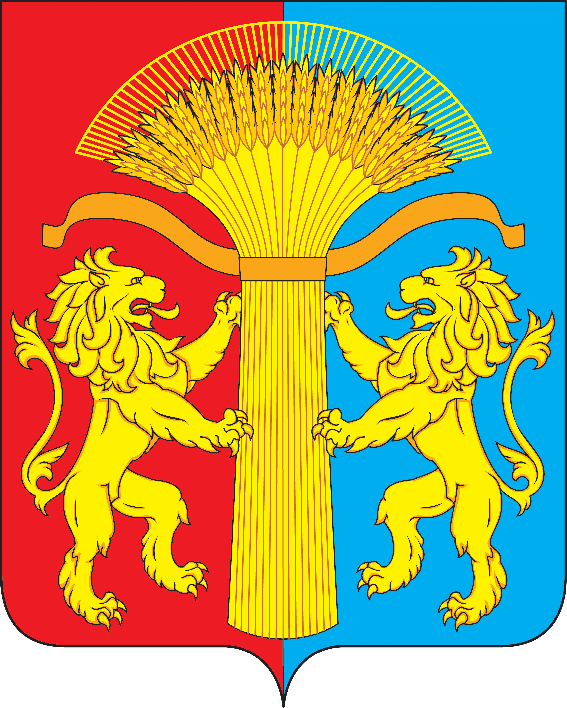 АДМИНИСТРАЦИЯ  КАНСКОГО  РАЙОНАКРАСНОЯРСКОГО КРАЯПОСТАНОВЛЕНИЕ11.07.2016                             г. Канск                                              № 287-пг«О внесении изменений в постановление администрации Канского района  от 30.09.2014 № 729-пг «Об утверждении Положения об оплате труда работников Муниципального казённого учреждения «Отдел по культуре, спорту и делам молодежи Канского района» (в редакции от 16.10.2014 № 789-пг, от 01.12.2014 № 934-пг, от 11.01.2016 № 1-пг, от 29.02.2016 № 57-пг, от 30.05.2016 № 217-пг)В соответствии с Законом Красноярского края от 29.10.2009 № 9-3864 «О системах оплаты труда работников краевых учреждений», Постановлением Правительства Красноярского края от 01.12.2009 № 621-п «Об утверждении примерного положения об оплате труда работников краевых государственных учреждений, подведомственных министерству культуры Красноярского края», Постановлением Правительства Красноярского края от 01.12.2009 № 622-п  «Об утверждении примерного положения об оплате труда работников краевых государственных бюджетных учреждений, подведомственных министерству спорта и молодежной политики Красноярского края», Приказом Министерства спорта,  и молодежной политики Красноярского края от 17.09.2010 № 190п. «Об утверждении видов, условий, размера и порядка выплат стимулирующего характера, в том числе критериев оценки результативности и качества труда работников краевых государственных бюджетных учреждений, подведомственных министерству спорта и молодежной политики Красноярского края, осуществляющих деятельность в области физической культуры и спорта», приказом  Министерства культуры Красноярского края от 08.12.2009 №136 «Об утверждении видов, условий, размеры и порядка выплат стимулирующего характера, в том числе критериев оценки результативности и качества труда работников краевых учреждений культуры и образования, подведомственных Министерству культуры Красноярского края», руководствуясь статьями 38, 40 Устава Канского района, ПОСТАНОВЛЯЮ:1. Внести в постановление администрации Канского района от 30.09.2014 № 729-пг  «Об утверждении Положения об оплате труда работников Муниципального казённого учреждения «Отдел по культуре, спорту и делам молодежи Канского района» (в редакции от 16.10.2014 № 789-пг, от 01.12.2014 № 934-пг, от 11.01.2016 № 1-пг, от 29.02.2016 № 57-пг) следующие изменения:1.1 В Приложении к постановлению администрации Канского района «Положение об оплате труда работников Муниципального казённого учреждения «Отдел по культуре, спорту и делам молодёжи Канского района» (далее – Положение):1.1.1. Подпункт «в»  пункта 4.1. Положения изложить в следующей редакции: « в) персональные выплаты: за опыт работы; за сложность, напряженность и особый режим работы;выплаты специалистам, впервые окончившим одно из учреждений высшего или среднего профессионального образования и заключившим в течение трех лет после окончания учебного заведения трудовые договоры с учреждениями, либо продолжающими работу в учреждении в размере 50 процентов от оклада (должностного оклада), ставки заработной платы; данная персональная выплата устанавливается сроком на пять лет с момента окончания учреждения высшего или среднего профессионального образования; выплаты в целях обеспечения заработной платы работника  учреждения на уровне размера минимальной заработной платы (минимального размера  оплаты труда), региональной выплаты, установленного в Красноярском крае;выплаты в целях обеспечения региональной выплаты, установленной муниципальными правовыми актами (далее – региональная выплата). »;2. Контроль за исполнением настоящего постановления возложить на заместителя Главы Канского района по социальным вопросам Е.А. Гусеву.3. Настоящее Постановление вступает в силу в день, следующий за днем опубликования в официальном печатном издании «Вести Канского района» и подлежит размещению на официальном сайте муниципального образования Канский район в информационно-телекоммуникационной сети «Интернет». Глава Канского района                                                                       А.А. Заруцкий 